CREA Y EXPERIMENTA:Taller de Origami: Avión voladorFuente: youtube by PapiroCrazyEl origami o papiroflexia es un arte japonés en el que a través del plegado del papel se elaboran diferentes figuras y formas. Desde el clásico barco de papel a elementos mucho más elaborados.La práctica del origami es beneficiosa para todo el mundo, puede estimularnos tanto física como mentalmente. Supone un desafío para quienes lo practican y un reto con el que además de divertirnos estamos aprendiendo (guíainfantil.com/educación)Sigue paso a paso este sencillo video tutorial para aprender a hacer nuestra figura elegida para jugar y decorar.Material necesario:Un folio normal (A4) ¡Hagamos un avión de papel!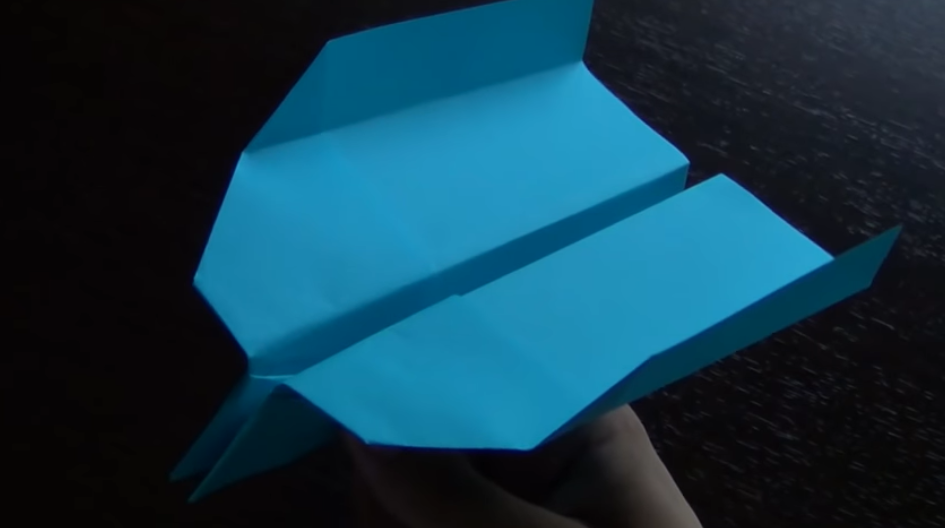 	Vídeo: Vídeo-tutorial